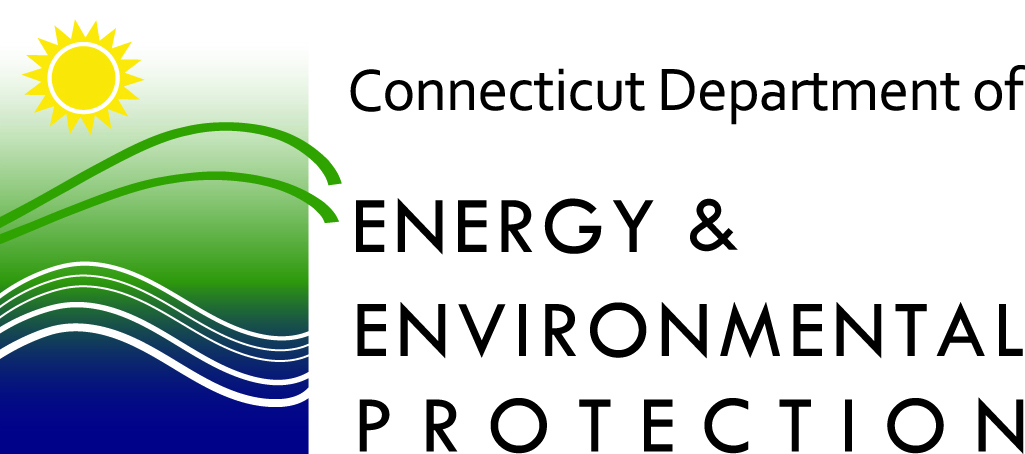 Discharge Notification Form TO POTW AUTHORITY for theGeneral Permit for Discharges from Miscellaneous Industrial Users (MIU GP)  (refer to the instructions)1. Facility Information:a.	Facility Name:       	Address:         	City/Town:      		State:      	b.	Contact Person Name:       	Email Address:      		Phone Number:      	Mailing Address:      	City/Town:      		State:      	c.	Owner of parcel (as listed in Tax Assessor’s office):      	Email Address:      		Phone Number:      	Owner Mailing Address:      	City/Town:      		State:      	2. Name of Receiving POTW (NPDES Permit Holder):       	3. This form is being submitted to (check all that apply): Provide notice of Group I Process Wastewater Discharges with cum. max flow ≥ 1000 gpd and < 25,000 gpd  Provide notice of Group II Non-process Wastewater Discharges with cumulative max daily flow > 5,000 gpd Provide notice of any Vehicle Maintenance Wastewater discharges Modify or correct previously provided information (for example, change in flow, chemistry, or ownership) Provide notice that a wastewater will be transported by a vehicle to a POTW Request a variance to meet applicable POTW Authority’s limits or effluent limits of Section 5(a) of the MIU GPa. Was the Discharge(s) previously authorized by a permit issued by CTDEEP:  No	 Yes.  Permit No.      		 (attach copy of authorization/registration certificate) If “yes”, have any changes to the discharge type/chemistry/volume occurred (explain):  b. Date discharge began or will begin:      ___________________If any of the following conditions exist, (check all that apply), skip 6 & 7 below and complete 8 below and Attachment A: 		The discharge is Vehicle Maintenance Wastewater	For Process Wastewater Only, the cumulative max daily flow ≥ 1000 gpd and < 25,000 gpd AND any of the following apply: 		Discharge has or could have BOD or TSS in excess of 600 mg/L		Is transported by vehicle to the receiving POTW	Has an increase in flow or change in chemistry since the most recent registration/notification	Requires a variance under Section 7(a) of the MIU GP to meet the applicable POTW Authority’s limits or effluent limits of Section 5(a) of the MIU GP - Requires completion of Attachment D and prior written approval of POTW Authority.	Requires treatment prior to discharge to meet the applicable POTW Authority’s limits or effluent limits of Section 5(a) of the MIU GP.This Discharge is for (check all that apply):Up to 25,000 gallons per day (cumulative maximum daily flow) of Group I Process Wastewater from: (indicate maximum daily flow for each)Total Flow from all Group I Process Wastewater Discharges:  _     ____________________gpdDischarges of Group II Non-Process Wastewater from: (indicate max daily flow for each)Discharge duration:   Continuous (hrs/day)      		  Intermittent; Frequency of discharge:       	More detail (e.g., day(s) of week, time(s) of day):      	Each of the following POTW Authorities have been provided copies of this notification form in addition to the receiving POTW:      	Attachments Attachment A—Detailed Discharge Information—if required by question 5, above. Attachment B—Qualified Professional Certification for Treatment—see Section 4(c)(3)(B) of the MIU GP Attachment C—Discharge Analysis For existing discharges of Group I Process and Group II Other non-process wastewater only, one screening analysis from the testing of a sample taken within 90 days of notification for pollutants specified by Section 5(b)(1) of the MIU GP, shall be submitted with the notification form. Attachment D—Request for Variance—Prior approval required by POTW Authority. Attachment E—Additional Information—if required by POTW Authority.Industrial User Certification— “I hereby certify that I am making this certification in connection with a notification under the General Permit for Discharges from Miscellaneous Industrial Users, submitted to each applicable POTW Authority for an activity eligible for authorization under such permit.  I certify that the notification submitted pursuant to such general permit is on complete and accurate forms as prescribed by the Commissioner without alteration of their text.  I certify that I have personally examined and am familiar with the information that provides the basis for this certification, including but not limited to all information described in Section 3(b)(14)(A) of such general permit, and I certify, based on reasonable investigation, including my inquiry of those individuals responsible for obtaining such information, that the information upon which this certification is based is true, accurate and complete to the best of my knowledge and belief. I further certify that I have made the affirmative determination required in accordance with Section 3(b)(14)(B) of such general permit and that my signing this certification constitutes conclusive evidence of my having made such affirmative determination.  I also understand that knowingly making any false statement in the submitted information and in this certification may be punishable as a criminal offense, including the possibility of fine and imprisonment, under section 53a-157b of the Connecticut General Statutes and any other applicable law. By entering my name below, I agree that I am providing my legal signature, and am legally bound by the certifications above.”     _		     _		     _	Printed Name of Industrial User	Title of Industrial User	DateCommercial laundry         gpdNon-destruct testing         gpdCutting/grinding         gpdPrinting/photo processing         gpdFood processing         gpdReverse osmosis reject         gpd    Brewing/distilling         gpdTumbling/cleaning         gpd	Other (describe):         	       gpd	Other (describe):         	       gpd	Other (describe):         	       gpd	Water treatment	       gpd	Water treatment	       gpd	Water treatment	       gpdAir compressor condensate/blowdown       gpdHydrostatic pressure testing         gpdBoiler blowdown         gpdNon-contact cooling         gpdBuilding maintenance         gpdPotable water system maintenance sampling         gpdFire suppression system testing       gpdSwimming pool         gpd	Other, including wastewater transported by vehicle (describe):       		       gpd	Other, including wastewater transported by vehicle (describe):       		       gpd	Other, including wastewater transported by vehicle (describe):       		       gpd	Other, including wastewater transported by vehicle (describe):       		       gpd	Other, including wastewater transported by vehicle (describe):       		       gpd	Other, including wastewater transported by vehicle (describe):       		       gpdTotal Flow from all Group II Non- Process Wastewater Discharges:  _     ____________________gpdTotal Flow from all Group II Non- Process Wastewater Discharges:  _     ____________________gpdTotal Flow from all Group II Non- Process Wastewater Discharges:  _     ____________________gpdTotal Flow from all Group II Non- Process Wastewater Discharges:  _     ____________________gpdTotal Flow from all Group II Non- Process Wastewater Discharges:  _     ____________________gpdTotal Flow from all Group II Non- Process Wastewater Discharges:  _     ____________________gpdTotal Flow from all Group II Non- Process Wastewater Discharges:  _     ____________________gpdTotal Flow from all Group II Non- Process Wastewater Discharges:  _     ____________________gpd